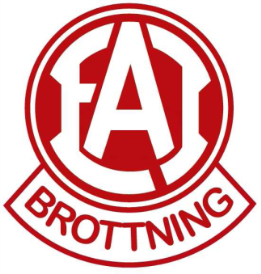 Informations dokument till dig som är Brottare i EAI-BrottningUppdaterad Eslöv 20220426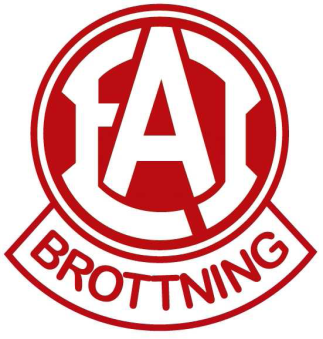 EAI – Brottning är klubben där:
Vi alltid stöttar varandra
Vi alltid gör vårt bästa
Vi aldrig ligger på rygg
Vi har roligt tillsammans
Förhållningsregler i EAI brottningSom du vill bli behandlad så behandlar du andra.Vi ställer upp för varandra inom klubben. Vi stöttar varandra både vid tävling och träning.Vi hejar på varandra och prioriterar att heja på våra klubbkompisar före brottare från andra klubbar.Om två brottare inom klubben möter varandra sitter två vuxna tränare på stolen. Andra brottare och föräldrar hejar antingen på båda brottarna eller inte på någon alls. Tränarna som sitter på stolen visar respekt mot båda brottarna och coachar framförallt i pausen.På tävlingar är vi tillsammans och fokuserar på hur det går för alla brottare i EAI.På tävlingar undviker vi mobiltelefoner, surfplattor och andra liknande spel tills tävlingen är över.Vi visar varandra hänsyn och respekt.Vi blir duktiga i brottning för vi hjälper varandra!Kontaktuppgifter:Mail: brotning@eai.seRobin Nilsson huvudtränare: 0737-232433
Susanne Svensson ordförande: 070-4772151EAI brottning - rutiner och reglerTräning:I samtliga grupper är det tillåtet att träna gratis tre gånger om man är ny i klubben. Därefter måste medlemsavgift erläggas annars får brottare inte beträda mattan.Blankett finns på klubben och på hemsidan.Tävling/läger:Ledare tar inför varje säsong fram en tävlingsplanering i samarbete med styrelsen.
Tränarna är alltid ansvariga för att ta ut brottare till tävling/läger.Anmälan till tävling/läger:
Att åka på tävling är kul! EAI-strävar efter att så många brottare som möjligt ska kunna åka på tävlingar! Det krävs dock ett engagemang och tid från tränarna att anmäla brottarna till tävling. Dessutom måste EAI betala för de brottare som blir anmälda. För att detta ska fungera gäller följande från den 6 september 2021:Inför en tävling lägger vi ut information på hemsidan, här kommer stå ett sista datum för när DU som förälder ska anmäla ditt barn till kommande tävling.OBS anmäl endast till de tävlingar ni har för avsikt att faktiskt åka på.Anmälan sker ENDAST via sms på nummer 0737232433 till Robin Nilsson.Är inte anmälan inne i tid kommer ert barn inte att bli anmält till tävling.Avanmälan sker så snart ni kan till Robin via sms. Avanmälan sker endast vid sjukdom eller skada. Vid alla andra anledningar eller utebliven avanmälan kommer ni som föräldrar att få betala startavgiften till EAI- Brottning.Nybörjare:För att få åka med på tävling/läger ska brottaren träna regelbundet minst en gång/vecka.Tränarna tar ut brottare som ska på tävling/läger.Tränarna avgör när brottaren inte får delta på nybörjarträningar längre.Ungdomar/juniorer/seniorer:För att få åka på tävling/läger ska brottaren träna regelbundet minst två gånger/vecka i Eslöv.Tränare tar ut brottare som ska på tävling/läger.Brottare betalar sin licens själv. Tränare ansvarar för att endast ta med brottare som har licens.Brottaren ska i första hand tävla inom Skåne. För att få tävla utanför Skånes gränser krävs det att brottaren ställt upp för EAI brottning inom Skåne. (Detta gäller ej seriematch och ej seniorer) I särskilda fall kan brottare ansöka om dispens hos styrelse.All tävling utanför Sveriges gränser ska ansökas om hos styrelsen senast månadsmötet innan tävlingsstart.Tävlingar som överstiger 2500 kr ska ansökas om hos styrelsen senast månadsmötet innan tävlingsstart.Tävlingar/läger där brottare är uttagna av svenska brottningsförbundet bekostas av EAI-brottning. Medlemsavgift:Samtliga brottare och ledare ska betala medlemsavgiften senast sista dagen i januari årligen. Vid obetald medlemsavgift efter den 31/1 är det inte tillåtet att beträda mattorna. Respektive ledare är ansvarig för att brottarna är medlemmar i EAI brottning. Det är inte tillåtet att tävla för EAI brottning om inte medlemsavgiften är betald.Övernattning:Ungdomar:Ungdomarna övernattar i det alternativ som tävlingen erbjuder vilket oftast är skolsal. Föräldrar kan bo med sitt barn i skolsalen men anmäler då detta till ledaren i samband med anmälan till tävlingen. Vi strävar alltid efter att samtliga ungdomar ska bo på samma ställe för gemenskapens skull. Ledarna ansvarar för att boka boende till brottarna. Kostnaden för brottarnas boende står EAI-Brottning för.Vid USM bor vi på vandrarhem eller det hotell som tillhör tävlingen.Juniorer/seniorerJuniorer/seniorer övernattar på vandrarhem eller liknande boende. Ledarna ansvarar för att boka boende till brottarna.Vid SM bor brottarna på det boende som tillhör tävlingen.Transport till tävling:Till tävlingar i närheten strävar vi efter att samåka i bilar där endast brottare eller ledare kan få körersättning (inga föräldrar). Vid tävlingar på längre avstånd åker vi kollektivt eller egen bil alltså med det alternativ som blir billigast i förhållande till rimlighet i tid.Körersättning:Körersättning betalas endast ut till brottare eller ledare och ej till föräldrar, Ersättningen utgår med 18,50 kr/mil.Matersättning:Brottare och ledare står själv för sin egen mat vid tävling. Vid USM, JSM och SSM står EAI-Brottning för mat till brottare och ledare under själva tävlingen.Uppvaktning:
Vid medalj på SM uppvaktar klubben brottaren med fika + blommor.
Prispengar delas ut enligt följande:1: A- 1000 Kr
2:A- 750 Kr
3:A – 500 KrStyrelsen i EAI brottning 20220426